S M L O U V A   O   S P O L U P R Á C ISmluvní stranyP. ICLic. Mgr. et Mgr. Miloš Szabo, Th.D.trvale bytem: Krupkovo náměstí 32/6, 160 00 Praha 6 – Bubenečr. č. 640219/6229tel.: +420 731 625 968, e-mail: farnost.bubenec@gmail.com (dále jen „P. Miloš Szabo“) na straně jednéaHřbitovy a pohřební služby hl. m. Prahypříspěvková organizace se sídlem: Pobřežní 72/339, 186 00 Praha 8 – Karlínzastoupeny Mgr. Martinem Červeným, ředitelemIČO: 45245801DIČ:  CZ45245801kontaktní osoba: Petr Zeman, projektový manažertel.: +420 778 114 120e-mail: petr.zeman@hrbitovy.cz adresa pro doručování korespondence: Pobřežní 339/72, 186 00 Praha 8(dále jen „HPS“) na straně druhéaměstská část Praha 3se sídlem Havlíčkovo nám. 700/9, 130 85 Praha 3zastoupena Mgr. Pavlem Křečkem, radním pro kulturuIČO: 00063517DIČ: CZ00063517kontaktní osoba: PhDr. Eva Hájková, vedoucí oddělení kultury a památkové péčetel.: +420 222 116 251, +420 724 508 447e-mail: hajkova.eva@praha3.cz (dále jen „MČP3“) na straně třetí(výše uvedení dále také jako smluvní strany)se dohodly, podle ustanovení § 1746 odst. 2 zákona č. 89/2012 Sb., občanský zákoník, ve znění pozdějších předpisů (dále jen „OZ“), a za podmínek níže stanovených na uzavření smlouvy o vzájemné spolupráci (dále jen smlouva).I.Předmět smlouvyPředmětem této smlouvy je úprava vzájemných práv a povinností smluvních stran za účelem obsahové a technické přípravy a řádné realizace projektu „Naučná stezka Olšanské hřbitovy“, jejímž cílem je přiblížit historii tohoto významného místa Prahy 3 a osobnosti zde pohřbené veřejnosti (dále jen „projekt“). Předmět smlouvy je dále popsán v čl. II. této smlouvy. II.Předpokládané etapy realizace projektu a jeho rozsahProjekt bude realizován v letech 2023 – 2027 v níže předpokládaných etapách a počtu panelů:rok 2023 – I. Olšanský hřbitov (3 panely) a II. Olšanský hřbitov (21 panelů);rok 2024 – III. Olšanský hřbitov (21 panelů);rok 2025 – IV. Olšanský hřbitov (29 panelů);rok 2026 – V. Olšanský hřbitov (51 panelů);rok 2027 – VI. Olšanský hřbitov (45 panelů).Přesná specifikace velikosti, vzhledu, materiálu a charakteristiky ukotvení panelů je uvedena v Příloze č. 1 této smlouvy.Výše uvedené rozdělení do etap v odst. 1 pod písm. b) až e) a uvedení počtu jednotlivých panelů je pouze orientační a bude upřesněno formou dodatků k této smlouvě, vždy do 15. 1. každého daného roku po dobu platnosti a účinnosti této smlouvy. Rozsah plnění pro rok 2023 bude upřesněn smluvními stranami do 31. 7. 2023.Smluvní strany se dohodly, že panely budou vyhotoveny ve 3 typech, a topanel s obecnými informacemi o hřbitově;panel s informacemi o konkrétních osobách, případně o umělecké hodnotě náhrobku;panel s přehledem vybraných hrobů.III.Práva a povinnosti smluvních stran P. Miloš Szabo se v zájmu realizace projektu zavazuje:zajistit zpracování a předání textové části panelů projektu včetně návrhu fotografií jednotlivých hrobů nejpozději do 31. 7. 2023 pro etapu uvedenou v čl. II. odst. 1 písm. a) této smlouvy a pro ostatní etapy dle čl. II. odst. 1 písm. b) až e) této smlouvy vždy nejpozději v měsíci březnu příslušného roku;navrhnout umístění všech panelů projektu;zajistit své výlučné vlastnictví autorských práv k textové části panelů ve smyslu příslušných ustanovení zákona č. 121/2000 Sb., o právu autorském, o právech souvisejících s právem autorským a o změně některých zákonů (autorský zákon), ve znění pozdějších předpisů (dále jen „autorský zákon“);stanovit obsah pro jednotlivé typy panelů dle čl. II. odst. 3 této smlouvy.HPS se v zájmu realizace projektu zavazují:poskytnout podporu a součinnost P. Miloši Szabo při přípravě podkladů pro projekt;zajistit podání žádosti na Odbor památkové péče Magistrátu hl. m. Prahy (dále jen „OPP Magistrátu hl. m. Prahy“) o vydání závazného stanoviska pro realizaci projektu na Olšanských hřbitovech dle čl. II odst. 1, a to těch, které jsou v jejich správě;zajistit překlad textu do anglického jazyka;zajistit výrobu a montáž panelů pro II. – VI. Olšanský hřbitov, které jsou v jejich správě, na své náklady;zajistit organizaci prezentace jednotlivých etap projektu nejpozději do 30. 10. příslušného roku v souladu čl. II. odst. 1 písm. a) až e) této smlouvy.MČP3 se v zájmu realizace projektu zavazuje:zajistit jazykovou korekturu obsahu panelů připraveného P. Milošem Szabo dle čl. III. odst. 1 písm. a) této smlouvy;zajistit zpracování vizualizace panelů a po odsouhlasení všemi smluvními stranami zpracovat jejich kompletní grafickou podobu; zajistit projednání vizualizace projektu s Národním památkovým ústavem a podání žádosti na OPP Magistrátu hl. m. Prahy o vydání závazného stanoviska pro realizaci části projektu dle čl. II. odst. 1 písm. a) této smlouvy, a to v rozsahu 3 panelů na pozemku bývalého I. Olšanského hřbitova;zajistit realizaci fotodokumentace vybraných hrobů, tj. realizaci a zpracování obrazové části včetně fotografií pro všechny předpokládané etapy projektu;zajistit výrobu a umístění 3 panelů na území bývalého I. Olšanského hřbitova na své náklady;poskytnout finanční odměnu P. Miloši Szabo dle čl. IV. odst. 1 této smlouvy.Smluvní strany jsou při přípravě a realizaci povinny postupovat ve vzájemné součinnosti tak, aby projekt mohl být realizován v souladu s touto smlouvou.Vyvstane-li v průběhu přípravy projektu či jeho realizace potřeba provedení dalších činností než uvedených v odst. 1 až 3 tohoto článku smlouvy, jsou smluvní strany povinny dohodnout způsob a míru participace smluvních stran na jejich zajištění, kterou na nich lze spravedlivě požadovat, tak, aby projekt mohl být řádně realizován.  IV.OdměnaSmluvní strany se dohodly, že P. Miloši Szabo náleží finanční odměna za činnosti uvedené v čl. III. odst. 1 této smlouvy, která bude hrazena ze strany MČP3 a jejíž výše bude činit nejméně 1.300,- Kč / 1 panel (dále jen „odměna“). Tato odměna je stanovena jako odměna celková a konečná a zahrnuje všechny náklady P. Miloše Szabo včetně náhrady času a dále poskytnutí autorských práv k textové části panelů projektu dle čl. V. této smlouvy, avšak výlučně pro realizaci tohoto projektu.Výše odměny bude stanovena každoroční písemnou dohodou mezi P. Milošem Szabo a MČP3, a to nejpozději k 31. 3. příslušného kalendářního roku. Zřekne-li se P. Miloš Szabo nároku na odměnu za danou etapu uvedenou v čl. II. odst. 1 této smlouvy, učiní tak písemně do stejného data. Smluvní strany se dohodly, že výše odměny za etapu uvedenou v čl. II. odst. 1 písm. a) této smlouvy činí 1.300,- Kč / 1 panel.Odměna bude hrazena bankovním převodem na účet P. Miloše Szabo na základě jím vystaveného daňového dokladu se splatností 15 dnů ode dne doručení daňového dokladu. V.Autorská právaTextové části panelů projektu budou ze strany P. Miloše Szabo předány MČP3 s právem užití pouze a výlučně pro tento projekt, včetně jejich kopírování, obnovování nebo jakýchkoli jiných inovací, dále pro reklamní a propagační účely jak projektu, tak samotných smluvních stran, s povinností uvedení jména autora. P. Miloš Szabo udělí MČP3 zároveň i právo poskytnout HPS bezplatně práva dle předchozí věty tohoto odstavce smlouvy, a to výhradně za účelem přípravy a realizace projektu, příp. v souvislosti s činnostmi s tím spojenými (zejména zajištění překladu textových částí panelů do cizího jazyka). Pokud předmětné textové části nebo jejich část budou splňovat pojmové znaky autorského díla dle ustanovení § 2 autorského zákona, jedná se o dílo vytvořené ve smyslu ustanovení § 61 autorského zákona. Autorská práva zůstávají nehmotným majetkem P. Miloše Szabo a nebyla žádné smluvní straně poskytnuta pro další jiné, jmenovitě komerční využití.Tato ustanovení se týkají jak díla jako celku, tak i jeho jednotlivých částí – dle etap jeho vzniku.MČP3 prohlašuje, že disponuje veškerými právy vyplývajícími z duševního vlastnictví k fotografiím užitým na panelech. MČP3 je povinna bez zbytečného odkladu informovat ostatní smluvní strany o uplatnění práv ve smyslu předchozí věty ze strany třetích osob, o němž se dozví.MČP3 se zavazuje poskytnout bezúplatně HPS práva dle odstavce 1 tohoto článku smlouvy a v souladu s ním k předaným textovým částem panelů projektu včetně fotografií užitých na panelech, a to zejména za účelem jejich užití na informačních dokumentech HPS a k zajištění překladu textových částí panelů do cizího jazyka. HPS se v předmětné souvislosti zavazuje vždy uvádět autory jak textů, tak fotografií. VI.Ostatní práva a povinnosti smluvních stranSmluvní strany se zavazují průběžně o plnění svých povinností informovat další smluvní strany.Smluvní strana je oprávněna kontrolovat plnění povinností druhé smluvní strany podle této smlouvy a v případě zjištěného neplnění povinnosti žádat, aby strana, která povinnost neplní, zjednala nápravu. Smluvní strany jsou povinny poskytovat si součinnost související s projektem, kterou lze na každé z nich na základě této smlouvy spravedlivě požadovat. Smluvní strany jsou zejména povinny koordinovat vzájemnou spolupráci dle této smlouvy tak, aby nedocházelo k prodlení v termínech stanovených v této smlouvě; bližší forma koordinace bude stanovena ústní dohodou statutárních zástupců a/nebo kontaktních osob jednotlivých smluvních stran. Smluvní strany jsou povinny neprodleně ústně informovat kontaktní osobu ostatních smluvních stran o všech okolnostech, o kterých je jim známo, že by mohly vést ke vzniku škody, k újmě jedné či více smluvních stran anebo k újmě třetím osobám a písemně takovou informaci předat k rukám statutárního zástupce smluvní strany.  Každá ze smluvních stran je povinna účastnit se spolupráce na projektu v rozsahu podle této smlouvy a zdržet se jakékoliv činnosti, která by mohla znemožnit nebo ztížit dosažení účelu spolupráce.VII.Ukončení smlouvySmlouva může být ukončena dohodou smluvních stran, výpovědí jedné ze smluvních stran, a to i bez udání důvodu, nebo odstoupením od smlouvy.Výpovědní doba činí jeden měsíc a skončí uplynutím posledního dne kalendářního měsíce následujícího po měsíci, v němž byla dalším smluvním stranám doručena písemná výpověď.Od této smlouvy mohou smluvní strany odstoupit jak v případě podstatného porušení smlouvy některou ze smluvních stran, tak v případě závažné překážky znemožňující plnění smluvních závazků plynoucích z této smlouvy. Odstoupení od smlouvy nabývá účinnosti dnem doručení písemného oznámení o odstoupení dalším smluvním stranám, v němž musí být uveden popis porušení povinnosti, pro který smluvní strana od smlouvy odstupuje. Za podstatné porušení smlouvy se pokládá zejména nesplnění povinností uvedených v  čl. III. této smlouvy, a to ani po písemné výzvě ke zjednání nápravy v dodatečné přiměřené době dané smluvní stranou oprávněnou smluvní straně povinné.Smlouvu lze též ukončit dohodou smluvních stran, a to i bez udání důvodu. Dohoda musí být písemná a podepsána zástupci všech smluvních stran a musí v ní být uvedeno datum, ke kterému se smlouva ukončuje.VIII.Závěrečná ustanoveníSmlouva se uzavírá na dobu určitou počínaje dnem účinnosti smlouvy a konče předpokládaným dnem skončení projektu, tj. do 31. 10. 2027. Po vzájemné dohodě lze smlouvu písemně formou dodatku k této smlouvě prodloužit, a to i opakovaně, a to až do dokončení projektu dle čl. II odst. 1 této smlouvy, pokud se smluvní strany nedohodnou jinak, zejména na rozšíření projektu na další části Olšanských hřbitovů.Ustanovení této smlouvy mohou být měněna pouze formou písemných dodatků k této smlouvě číslovaných nepřerušovanou vzestupnou číselnou řadou a podepsaných zástupci všech smluvních stran.Na právní vztahy touto smlouvou založené a v ní výslovně neupravené se použijí právní předpisy České republiky, zejména ustanovení občanského zákoníku a autorského zákona. Smlouva nabývá platnosti dnem podpisu zástupců všech smluvních stran, účinnosti nabývá dnem zveřejnění v registru smluv. Podepsáním této smlouvy smluvní strany výslovně souhlasí s tím, aby byl celý text této smlouvy, případně její obsah a veškeré skutečnosti v ní uvedené, ze strany MČP3 uveřejněny, a to i v registru smluv dle zákona č. 340/2015 Sb., o zvláštních podmínkách účinnosti některých smluv, uveřejňování těchto smluv a o registru smluv (zákon o registru smluv), ve znění pozdějších předpisů. Smluvní strany též prohlašují, že veškeré informace uvedené v této smlouvě nepovažují za obchodní tajemství ve smyslu § 504 OZ a udělují svolení k jejich užití a uveřejnění bez stanovení jakýchkoliv dalších podmínek.Tato smlouva je vyhotovena ve čtyřech stejnopisech, z nichž MČP3 obdrží po dvou a HPS a P. Miloš Szabo každý po jednom stejnopise.Nedílnou součástí této smlouvy je její Příloha č. 1 – Panely naučné stezky Olšanské hřbitovy.V Praze dne ………………				V Praze dne ………………-------------------------------------------------		  -----------------------------------------------P. Miloš Szabo                                                               Mgr. Martin Červený, ředitel HPSV Praze dne ………………-------------------------------------------------Mgr. Pavel Křeček, radní MČP3Doložka dle § 43 odst. 1 zákona č. 131/2000 Sb., o hlavním městě Praze, ve znění pozdějších předpisů, potvrzující splnění podmínek pro platnost právního jednání městské části Praha 3. Uzavření této Smlouvy bylo schváleno rozhodnutím RMČ Praha 3, a to usnesením ze dne                 21. 6. 2023 č. 445.Příloha č. 1 Smlouvy o spolupráci  - Panely naučné stezky Olšanské hřbitovy  Rozměry: 900 x 600 mm (š x v), materiál: KAPA desky s UV filtrem a ochranou proti poškrábání Nosný systém: bude řešen v průběhu přípravy a realizace projektu tak, aby splňoval požadavky Národního památkového ústavu pro areál hřbitovů a pro městskou památkovou zónu mimo něj.Vzory panelů – rozvržení textového a obrazového materiálu, doporučený počet znaků Panel  A                                                                                                    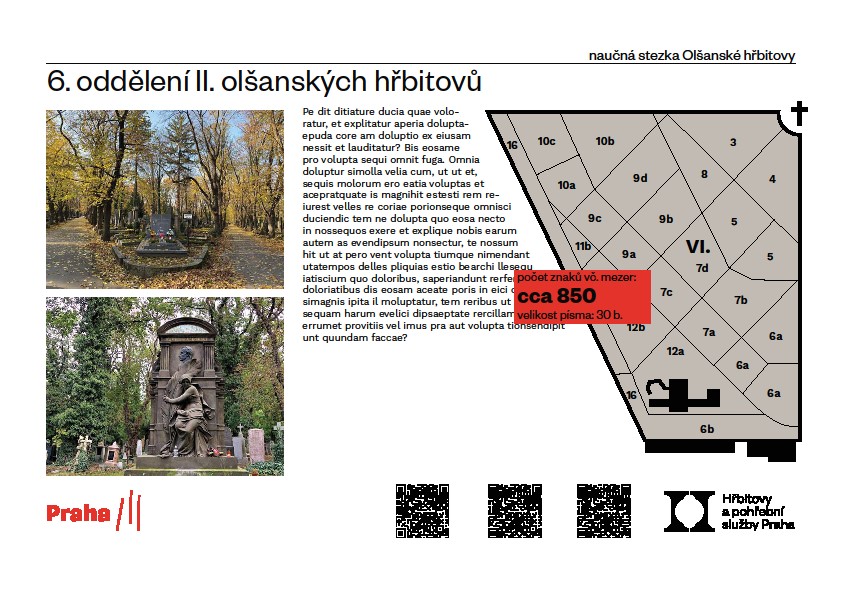 Panel B  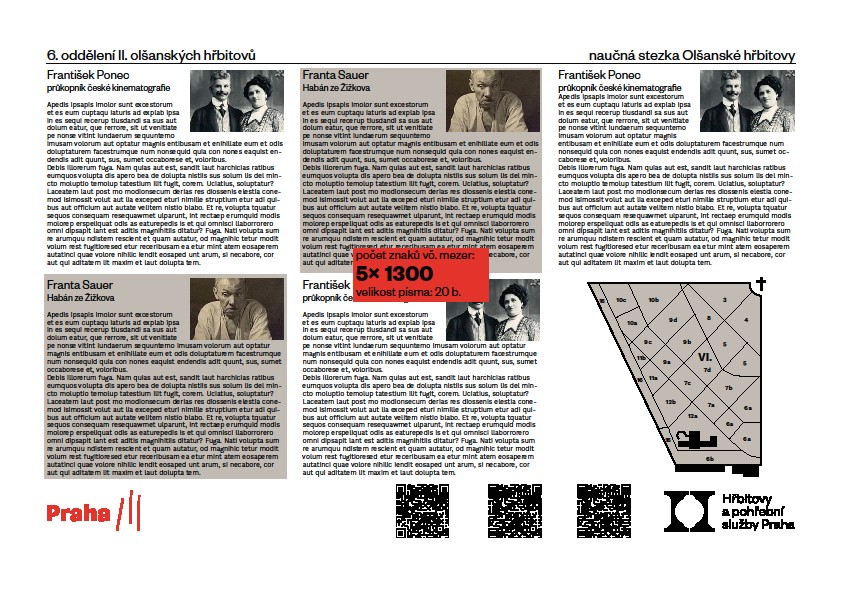 Panel C 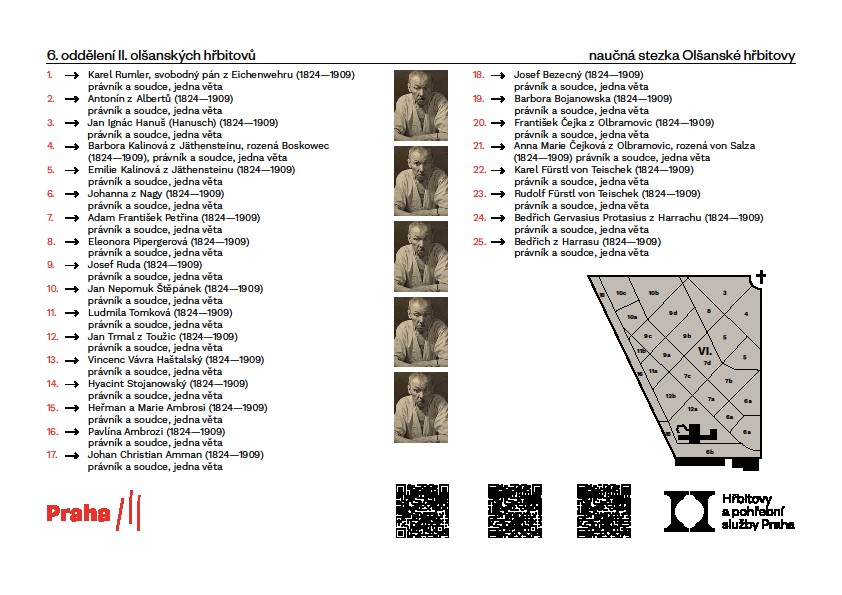 